WelcomeTristan Middleton, Editor of the International Journal of Nurture in EducationIt is with great pleasure that I introduce the 9th volume of the International Journal of Nurture in Education.The articles available in this journal contribute to the growing evidence base of how nurture can make a significant difference to learning and what nurture looks like in practice.The first two articles in this journal reflect the historical strength of the support for nurture in schools in Scotland. Dr Larissa Cunningham and Maura Kearney pick up on more recent work which considers a hole-chool nurture. This article focuses on arly ears settings and the use of a professional development framework created by an ducational sychology service. Rachel Rennie and Leah Smart provide us with an interim report about the Nurturing Relationships programme, where 28 schools were supported to embed nurture principles within their setting. They identify the importance of leadership and researchactive practitioners to support effective whole-school nurture approaches.In our third article, Dr John Kirk presents their research into the curriculum of three established nurture group settings. Their findings present some of the key differences between the experienced curriculum in nurture groups and their mainstream classes, as well as the key elements  lead to the success of the nurture provision.The final article is from Natalie Callaghan. This offers us findings from a study into a urture roup in a special school setting, exploring the effectiveness through the use of the Boxall Profile and the Strengths and Difficulties Questionnaire, and considers the success of re-integration to the classroom.Readers may remember from volume 8 that we had planned to register the journal with the Directory of Open Access Journals (DOAJ). This has proved to be more difficult than initially anticipated, but we hope and you will soon see the content of the International Journal of Nurture in Education reflected more widely in library catalogues.I look forward to receiving your articles for Volume 10, to be published in 2024.This is an open access article licensed under the Creative Commons Attribution-NonCommercial-ShareAlike 4.0 International Public License. 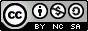 